Correspondence MemorandumDate:	July 23, 2021To:	Group Insurance BoardFrom:	Kathryn Young, ESA Supervisor	Office of the SecretarySubject:	Group Insurance Board CorrespondenceThis memo is for informational purposes only. No Group Insurance Board (Board) action is required.The Department of Employee Trust Funds (ETF) occasionally receives correspondence on behalf of the Board regarding proposed or recent changes to the State of Wisconsin Group Health Insurance Program.Since the May 12, 2021, Board meeting, the following communication(s) have been submitted for the Board’s consideration:May 13, 2021 – Email Correspondence – Concerns with Dental and Supplemental Insurance Coverage – SteinerMay 13, 2021 – Email Correspondence – UnitedHealthcare Concerns – PetersMay 13, 2021 – Letter Correspondence – Concerns with UnitedHealthcare’s Medicare Advantage Plan – LoveJune 1, 2021 – Email Correspondence – ConnectYourCare Reimbursement Concern – ReichenbergerJune 18, 2021 – Email Correspondence – NUCCA Coverage Consideration – Emerich1Correspondence for Board consideration is welcome via email to ETFSMBBoardFeedback@etf.wi.gov or U.S. postal mail to Department of Employee Trust Funds, c/o GIB Liaison, P.O. Box 7931, Madison, WI 53707-7931.Staff will be at the board meeting to answer any questions.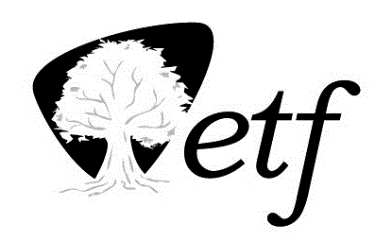 STATE OF WISCONSINDepartment of Employee Trust FundsA. John VoelkerSECRETARY